VOETBAL VOOR VROUWEN 55+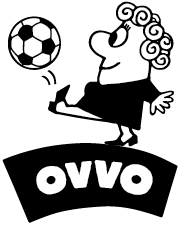 Iedere vrijdag van 10.00 – 11.15 uur                                                      Op het ONA-veldSpeciale kleding/schoenen niet nodigE-mail: ouderevrouwenvoetballenook@gmail.comFacebook: www.facebook.com/ovvogouda